花蓮縣花蓮市明廉國民小學109學年度環境教育課程宣導推動成果報告主題：環境教育課程年級：一年級成果照片：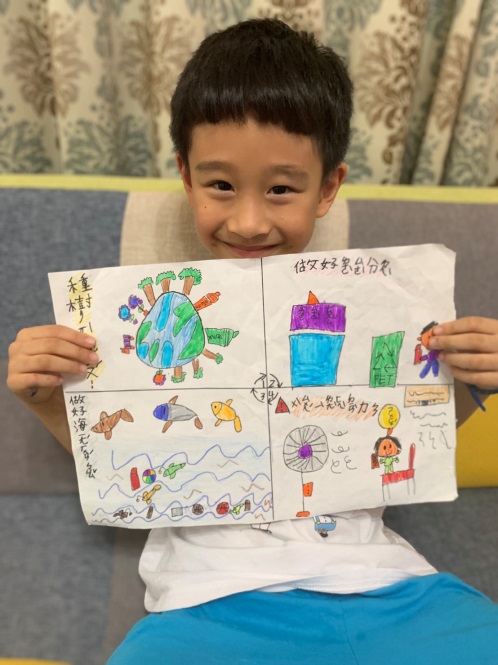 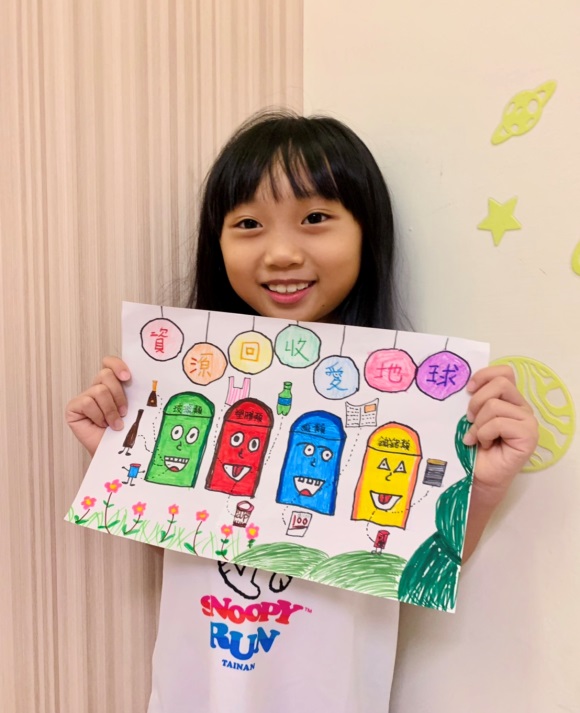 圖片說明：環境教育成果一圖片說明：環境教育成果二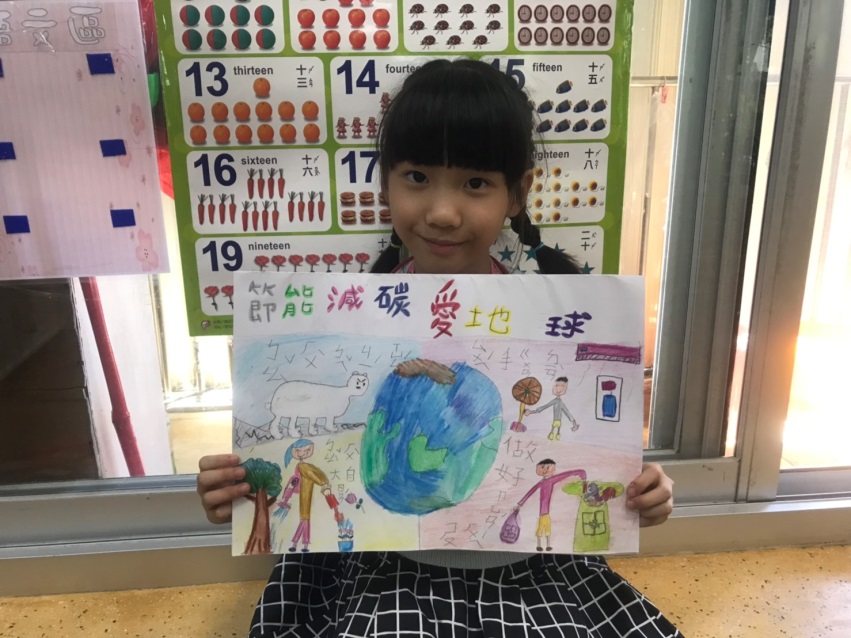 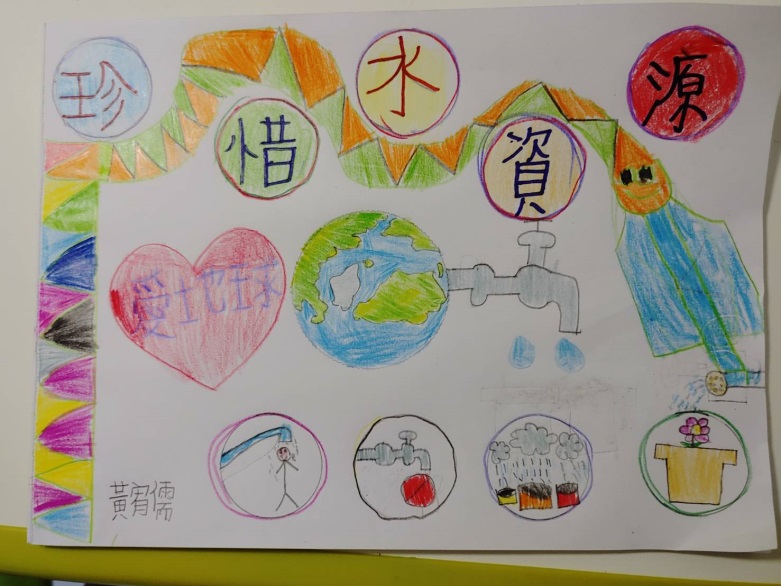 圖片說明：環境教育成果三圖片說明：環境教育成果四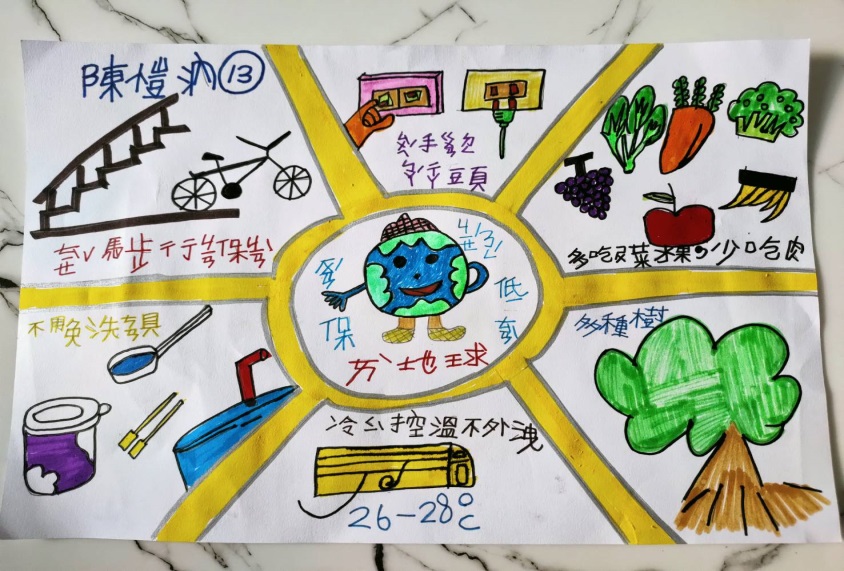 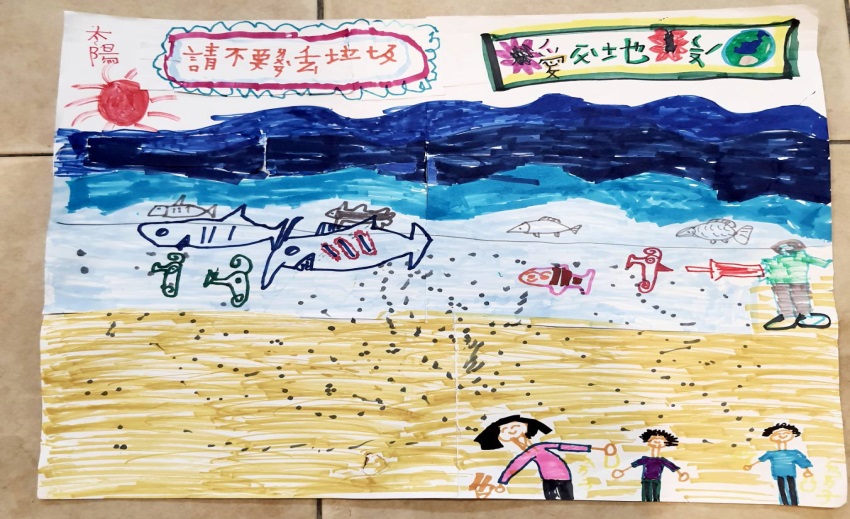 圖片說明：環境教育成果五圖片說明：環境教育成果六